            РЕШЕНИЕ	         КАРАР             18.04.2017г.	г.Елабуга	                №160О внесении изменений в решение Совета Елабужского муниципального района  от 17.11.2016  № 116«О наделении должностных лиц полномочиямипо составлению протоколов об административных правонарушениях» СОВЕТ ЕЛАБУЖСКОГО МУНИЦИПАЛЬНОГОРАЙОНАРЕСПУБЛИКИ ТАТАРСТАН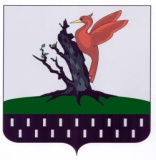 ТАТАРСТАН РЕСПУБЛИКАСЫАЛАБУГА  МУНИЦИПАЛЬРАЙОН   СОВЕТЫВо исполнение Закона Республики Татарстан от 30.07.2010 №60-ЗРТ «О наделении органов местного самоуправления муниципальных образований в Республике Татарстан государственными полномочиями Республики Татарстан  по определению перечня должностных лиц, уполномоченных составлять протоколы об административных правонарушениях»,  Устава Елабужского муниципального района, Совет Елабужского муниципального районаРЕШИЛ:Внести изменения в решение Совета Елабужского муниципального района от 17.11.2016 №116 «О наделении должностных лиц полномочиями по составлению протоколов об административных правонарушениях», добавив в перечень  - ведущих специалистов общественных пунктов охраны порядка        2.   Настоящее решение подлежит официальному опубликованию.        3. Контроль за исполнением настоящего решения возложить на комиссию по вопросам муниципального устройства, правопорядку и депутатской этике.Председатель                                                                                Г.Е. Емельянов